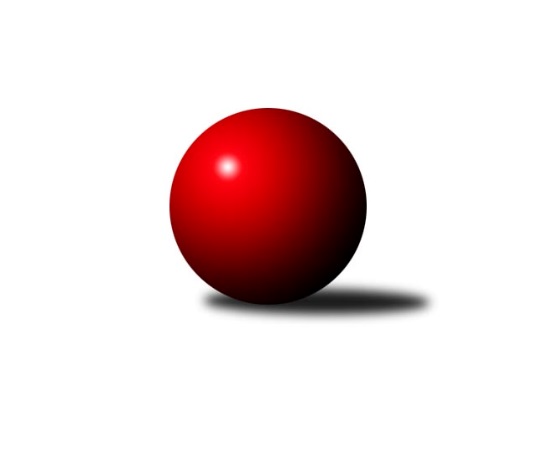 Č.4Ročník 2023/2024	13.10.2023Nejlepšího výkonu v tomto kole: 2781 dosáhlo družstvo: TJ Centropen Dačice EJihočeský KP1 2023/2024Výsledky 4. kolaSouhrnný přehled výsledků:TJ Sokol Písek A	- TJ Dynamo Č. Budějovice A	5:3	2357:2340	6.5:5.5	13.10.TJ Kunžak A	- KK Hilton Sez. Ústí B	7:1	2686:2592	7.0:5.0	13.10.TJ Centropen Dačice E	- Kuželky Borovany A	6:2	2781:2576	9.5:2.5	13.10.TJ Sokol Chotoviny B	- TJ Spartak Soběslav A	6:2	2616:2573	7.0:5.0	13.10.TJ Loko Č. Budějovice B	- TJ Nová Ves u Č. B. A 	6:2	2659:2600	7.0:5.0	13.10.TJ Centropen Dačice D	- TJ Sokol Nové Hrady A	1:7	2519:2778	3.0:9.0	13.10.TJ Loko Č. Budějovice B	- TJ Nová Ves u Č. B. A 		dohrávka		termín neurčenTJ Dynamo Č. Budějovice A	- Kuželky Borovany A	6:2	2427:2383	9.0:3.0	6.10.Tabulka družstev:	1.	TJ Loko Č. Budějovice B	4	4	0	0	26.0 : 6.0 	28.0 : 20.0 	 2588	8	2.	TJ Sokol Chotoviny B	4	3	0	1	22.0 : 10.0 	27.0 : 21.0 	 2648	6	3.	TJ Centropen Dačice E	4	3	0	1	21.5 : 10.5 	27.5 : 20.5 	 2592	6	4.	TJ Kunžak A	4	3	0	1	19.5 : 12.5 	27.0 : 21.0 	 2598	6	5.	TJ Sokol Nové Hrady A	4	3	0	1	19.0 : 13.0 	28.0 : 20.0 	 2695	6	6.	TJ Spartak Soběslav A	4	1	1	2	15.0 : 17.0 	25.5 : 22.5 	 2445	3	7.	TJ Dynamo Č. Budějovice A	4	1	1	2	14.0 : 18.0 	25.0 : 23.0 	 2406	3	8.	Kuželky Borovany A	4	1	0	3	13.0 : 19.0 	19.5 : 28.5 	 2499	2	9.	KK Hilton Sez. Ústí B	4	1	0	3	12.0 : 20.0 	21.0 : 27.0 	 2631	2	10.	TJ Nová Ves u Č. B. A	4	1	0	3	12.0 : 20.0 	21.0 : 27.0 	 2596	2	11.	TJ Centropen Dačice D	4	1	0	3	9.0 : 23.0 	20.0 : 28.0 	 2582	2	12.	TJ Sokol Písek A	4	1	0	3	9.0 : 23.0 	18.5 : 29.5 	 2380	2Podrobné výsledky kola:	 TJ Sokol Písek A	2357	5:3	2340	TJ Dynamo Č. Budějovice A	Petr Kolařík	 	 184 	 197 		381 	 0:2 	 423 	 	202 	 221		Miroslav Kraus	Alexandra Králová	 	 228 	 211 		439 	 2:0 	 379 	 	206 	 173		Jiří Květoň	Petr Zítek	 	 201 	 182 		383 	 1.5:0.5 	 348 	 	166 	 182		Lukáš Chmel	Drahomíra Nedomová	 	 200 	 203 		403 	 2:0 	 388 	 	199 	 189		Vít Ondřich	Jan Vaňata	 	 190 	 194 		384 	 1:1 	 385 	 	184 	 201		Vít Šebestík	Jitka Korecká	 	 183 	 184 		367 	 0:2 	 417 	 	211 	 206		Jakub Kožichrozhodčí: Petr KolaříkNejlepší výkon utkání: 439 - Alexandra Králová	 TJ Kunžak A	2686	7:1	2592	KK Hilton Sez. Ústí B	Jiří Brát	 	 209 	 221 		430 	 0:2 	 447 	 	215 	 232		Michal Hajný	Radek Hrůza	 	 218 	 242 		460 	 1:1 	 437 	 	228 	 209		Jana Dvořáková	Dana Kopečná	 	 208 	 242 		450 	 1:1 	 446 	 	225 	 221		Petra Hodoušková	Pavel Jirků	 	 210 	 239 		449 	 2:0 	 406 	 	205 	 201		Jiří Mára	Lukáš Brtník	 	 211 	 227 		438 	 1:1 	 437 	 	209 	 228		Simona Černušková	Michal Horák	 	 211 	 248 		459 	 2:0 	 419 	 	186 	 233		Miloš Mikuláštíkrozhodčí: Lukáš BrtníkNejlepší výkon utkání: 460 - Radek Hrůza	 TJ Centropen Dačice E	2781	6:2	2576	Kuželky Borovany A	Iveta Kabelková	 	 232 	 237 		469 	 2:0 	 433 	 	204 	 229		Jan Kouba	Daniel Kovář	 	 232 	 229 		461 	 2:0 	 368 	 	216 	 152		Milan Míka	Miroslav Kolář	 	 253 	 237 		490 	 2:0 	 458 	 	242 	 216		Martin Soukup	Zuzana Klivanová	 	 205 	 230 		435 	 1:1 	 439 	 	230 	 209		Karel Jirkal	Miloš Křížek	 	 247 	 235 		482 	 2:0 	 428 	 	222 	 206		Daniel Krejčí	Stanislav Dvořák	 	 224 	 220 		444 	 0.5:1.5 	 450 	 	224 	 226		Václav Ondokrozhodčí: pospíchal tomášNejlepší výkon utkání: 490 - Miroslav Kolář	 TJ Sokol Chotoviny B	2616	6:2	2573	TJ Spartak Soběslav A	Martina Křemenová	 	 191 	 186 		377 	 0:2 	 403 	 	207 	 196		Luboš Přibyl	Petr Křemen	 	 241 	 221 		462 	 2:0 	 433 	 	217 	 216		Alena Dudová	Lenka Křemenová	 	 235 	 209 		444 	 2:0 	 428 	 	228 	 200		Jana Křivanová	Miloš Filip	 	 244 	 209 		453 	 1:1 	 431 	 	211 	 220		Vlastimil Šlajs	David Bartoň	 	 228 	 202 		430 	 1:1 	 432 	 	234 	 198		Jan Štefan	Lenka Křemenová	 	 229 	 221 		450 	 1:1 	 446 	 	222 	 224		Jindřich Kopicrozhodčí: David BartoňNejlepší výkon utkání: 462 - Petr Křemen	 TJ Loko Č. Budějovice B	2659	6:2	2600	TJ Nová Ves u Č. B. A 	Michal Takács	 	 207 	 232 		439 	 2:0 	 401 	 	190 	 211		Jiří Pokorný	Zdeňka Štruplová	 	 211 	 230 		441 	 1:1 	 445 	 	200 	 245		Jan Tesař	Miroslava Vondrušová	 	 218 	 230 		448 	 1:1 	 430 	 	229 	 201		Ilona Hanáková	Jiří Douda	 	 206 	 207 		413 	 0:2 	 458 	 	219 	 239		Martin Vašíček	Veronika Kulová	 	 227 	 229 		456 	 1:1 	 453 	 	228 	 225		Libor Doubek	Milada Šafránková	 	 236 	 226 		462 	 2:0 	 413 	 	212 	 201		Pavol Jeseničrozhodčí: Jiří BláhaNejlepší výkon utkání: 462 - Milada Šafránková	 TJ Centropen Dačice D	2519	1:7	2778	TJ Sokol Nové Hrady A	Matyáš Doležal	 	 239 	 211 		450 	 2:0 	 403 	 	198 	 205		Jiří Konárek	Martin Kubeš	 	 202 	 191 		393 	 0:2 	 470 	 	240 	 230		Vojtěch Kříha	Miroslav Jedlička *1	 	 189 	 193 		382 	 0:2 	 472 	 	225 	 247		Tomáš Balko	Karel Fabeš	 	 237 	 202 		439 	 1:1 	 480 	 	229 	 251		Milan Bedri	Jan Kubeš	 	 227 	 240 		467 	 0:2 	 518 	 	269 	 249		Jiří Jelínek	Aleš Láník	 	 190 	 198 		388 	 0:2 	 435 	 	207 	 228		Michal Kanděrarozhodčí: Stanislav Kučerastřídání: *1 od 51. hodu David MihalNejlepší výkon utkání: 518 - Jiří Jelínek	 TJ Dynamo Č. Budějovice A	2427	6:2	2383	Kuželky Borovany A	Lukáš Chmel	 	 218 	 215 		433 	 2:0 	 394 	 	201 	 193		Jiří Tröstl	Miroslav Kraus	 	 203 	 199 		402 	 2:0 	 380 	 	187 	 193		Martin Soukup	Vít Ondřich	 	 200 	 184 		384 	 0:2 	 436 	 	227 	 209		Jan Kobliha	Jiří Květoň *1	 	 159 	 191 		350 	 1:1 	 371 	 	187 	 184		Václav Ondok	Vít Šebestík	 	 208 	 213 		421 	 2:0 	 396 	 	207 	 189		Vojtěch Frdlík	Jakub Kožich	 	 217 	 220 		437 	 2:0 	 406 	 	206 	 200		Karel Jirkalrozhodčí: František Šlapákstřídání: *1 od 32. hodu Patrik PostlNejlepší výkon utkání: 437 - Jakub KožichPořadí jednotlivců:	jméno hráče	družstvo	celkem	plné	dorážka	chyby	poměr kuž.	Maximum	1.	Miroslav Kolář 	TJ Centropen Dačice E	472.83	318.2	154.7	5.2	3/3	(506)	2.	Jan Kubeš 	TJ Centropen Dačice D	469.00	308.3	160.7	3.0	3/3	(496)	3.	Jiří Jelínek 	TJ Sokol Nové Hrady A	466.25	321.0	145.3	5.3	2/2	(518)	4.	Lenka Křemenová 	TJ Sokol Chotoviny B	459.75	306.5	153.3	4.5	4/4	(476)	5.	Milan Bedri 	TJ Sokol Nové Hrady A	458.00	299.3	158.7	4.8	2/2	(480)	6.	Milada Šafránková 	TJ Loko Č. Budějovice B	457.75	309.5	148.3	3.3	1/1	(464)	7.	Tomáš Balko 	TJ Sokol Nové Hrady A	457.50	304.3	153.3	6.0	2/2	(472)	8.	Miloš Filip 	TJ Sokol Chotoviny B	456.75	308.0	148.8	4.5	4/4	(497)	9.	Vojtěch Kříha 	TJ Sokol Nové Hrady A	453.50	305.0	148.5	3.0	2/2	(470)	10.	Jiří Malínek 	TJ Centropen Dačice E	453.50	306.5	147.0	4.0	2/3	(471)	11.	Martin Vašíček 	TJ Nová Ves u Č. B. A 	448.67	308.7	140.0	5.7	3/3	(458)	12.	David Bartoň 	TJ Sokol Chotoviny B	448.25	299.3	149.0	5.5	4/4	(464)	13.	Matyáš Doležal 	TJ Centropen Dačice D	447.83	311.0	136.8	6.2	3/3	(454)	14.	Ilona Hanáková 	TJ Nová Ves u Č. B. A 	447.33	309.7	137.7	7.0	3/3	(477)	15.	Petr Křemen 	TJ Sokol Chotoviny B	446.75	306.5	140.3	6.3	4/4	(462)	16.	Karel Fabeš 	TJ Centropen Dačice D	444.67	309.3	135.3	6.0	3/3	(448)	17.	Veronika Kulová 	TJ Loko Č. Budějovice B	444.50	303.8	140.8	4.3	1/1	(456)	18.	Simona Černušková 	KK Hilton Sez. Ústí B	444.17	304.0	140.2	5.2	3/3	(472)	19.	Michal Hajný 	KK Hilton Sez. Ústí B	444.00	296.3	147.7	5.0	3/3	(480)	20.	Dana Kopečná 	TJ Kunžak A	443.33	314.7	128.7	6.8	2/2	(450)	21.	Jiří Mára 	KK Hilton Sez. Ústí B	443.17	312.7	130.5	7.2	3/3	(478)	22.	Michal Horák 	TJ Kunžak A	443.17	306.5	136.7	4.7	2/2	(459)	23.	Michal Klimeš 	KK Hilton Sez. Ústí B	443.00	303.0	140.0	5.0	2/3	(469)	24.	Lukáš Brtník 	TJ Kunžak A	441.33	304.2	137.2	5.7	2/2	(467)	25.	Libor Doubek 	TJ Nová Ves u Č. B. A 	441.33	296.8	144.5	3.8	3/3	(464)	26.	Miloš Mikuláštík 	KK Hilton Sez. Ústí B	441.00	303.5	137.5	6.8	3/3	(475)	27.	Petra Hodoušková 	KK Hilton Sez. Ústí B	441.00	309.5	131.5	8.5	2/3	(446)	28.	Daniel Kovář 	TJ Centropen Dačice E	439.33	295.0	144.3	3.3	3/3	(461)	29.	Miloš Křížek 	TJ Centropen Dačice E	439.25	296.5	142.8	5.3	2/3	(482)	30.	Karel Jirkal 	Kuželky Borovany A	435.50	292.3	143.3	3.8	4/4	(458)	31.	Jakub Kožich 	TJ Dynamo Č. Budějovice A	435.50	294.0	141.5	3.8	4/4	(466)	32.	Michal Kanděra 	TJ Sokol Nové Hrady A	435.25	295.5	139.8	3.5	2/2	(442)	33.	Jan Tesař 	TJ Nová Ves u Č. B. A 	434.83	300.0	134.8	7.5	3/3	(445)	34.	Radek Hrůza 	TJ Kunžak A	434.33	291.5	142.8	6.8	2/2	(466)	35.	Zdeňka Štruplová 	TJ Loko Č. Budějovice B	434.25	296.8	137.5	5.0	1/1	(467)	36.	Lenka Křemenová 	TJ Sokol Chotoviny B	431.75	299.0	132.8	8.0	4/4	(457)	37.	Bedřich Vondruš 	TJ Loko Č. Budějovice B	430.00	300.0	130.0	5.0	1/1	(430)	38.	Vít Beranovský 	TJ Centropen Dačice E	427.00	288.0	139.0	4.7	3/3	(432)	39.	Jiří Konárek 	TJ Sokol Nové Hrady A	427.00	303.5	123.5	8.0	2/2	(471)	40.	Jan Štefan 	TJ Spartak Soběslav A	426.67	291.8	134.8	6.3	3/3	(436)	41.	Karel Vlášek 	TJ Loko Č. Budějovice B	423.00	288.0	135.0	6.0	1/1	(423)	42.	Alexandra Králová 	TJ Sokol Písek A	422.33	291.0	131.3	8.0	3/4	(468)	43.	Jiří Brát 	TJ Kunžak A	420.67	293.0	127.7	6.2	2/2	(432)	44.	Pavol Jesenič 	TJ Nová Ves u Č. B. A 	420.33	307.7	112.7	8.5	3/3	(456)	45.	Jindřich Kopic 	TJ Spartak Soběslav A	419.83	281.8	138.0	5.8	3/3	(446)	46.	Zuzana Klivanová 	TJ Centropen Dačice E	419.33	298.3	121.0	9.8	3/3	(447)	47.	Michal Takács 	TJ Loko Č. Budějovice B	419.00	295.0	124.0	10.5	1/1	(439)	48.	Václav Ondok 	Kuželky Borovany A	418.75	293.5	125.3	5.8	4/4	(450)	49.	Vítězslav Stuchlík 	TJ Centropen Dačice D	417.67	292.0	125.7	11.7	3/3	(478)	50.	David Mihal 	TJ Centropen Dačice D	417.00	290.7	126.3	8.7	3/3	(441)	51.	Vojtěch Frdlík 	Kuželky Borovany A	416.33	284.3	132.0	8.0	3/4	(451)	52.	Miroslava Vondrušová 	TJ Loko Č. Budějovice B	416.25	290.3	126.0	9.8	1/1	(448)	53.	Pavel Jirků 	TJ Kunžak A	415.17	292.8	122.3	7.2	2/2	(471)	54.	Jana Dvořáková 	KK Hilton Sez. Ústí B	414.50	293.2	121.3	9.7	3/3	(437)	55.	Pavel Černý 	TJ Loko Č. Budějovice B	413.00	281.0	132.0	6.0	1/1	(413)	56.	Lukáš Chmel 	TJ Dynamo Č. Budějovice A	412.50	284.3	128.3	6.5	4/4	(469)	57.	Miroslav Jedlička 	TJ Centropen Dačice D	412.33	289.3	123.0	10.0	3/3	(458)	58.	Jiří Douda 	TJ Loko Č. Budějovice B	412.00	291.0	121.0	4.3	1/1	(414)	59.	Alena Dudová 	TJ Spartak Soběslav A	410.67	295.7	115.0	7.0	3/3	(437)	60.	Martin Soukup 	Kuželky Borovany A	409.25	280.0	129.3	5.8	4/4	(458)	61.	Jiří Pokorný 	TJ Nová Ves u Č. B. A 	409.17	284.7	124.5	5.3	3/3	(433)	62.	Jitka Korecká 	TJ Sokol Písek A	407.33	280.0	127.3	6.3	3/4	(452)	63.	Martina Křemenová 	TJ Sokol Chotoviny B	404.50	291.0	113.5	9.3	4/4	(469)	64.	Miroslav Kraus 	TJ Dynamo Č. Budějovice A	403.00	285.7	117.3	9.3	3/4	(423)	65.	Jan Vaňata 	TJ Sokol Písek A	402.67	285.0	117.7	7.7	3/4	(443)	66.	Vlastimil Šlajs 	TJ Spartak Soběslav A	402.50	280.2	122.3	9.0	3/3	(431)	67.	Petr Kolařík 	TJ Sokol Písek A	398.25	285.0	113.3	11.3	4/4	(429)	68.	Vít Ondřich 	TJ Dynamo Č. Budějovice A	392.25	275.5	116.8	6.5	4/4	(411)	69.	Drahomíra Nedomová 	TJ Sokol Písek A	391.00	264.8	126.3	9.0	4/4	(411)	70.	Vít Šebestík 	TJ Dynamo Č. Budějovice A	387.33	266.3	121.0	5.7	3/4	(421)	71.	Luboš Přibyl 	TJ Spartak Soběslav A	386.50	277.0	109.5	10.7	3/3	(403)	72.	Jiří Květoň 	TJ Dynamo Č. Budějovice A	385.67	276.3	109.3	14.3	3/4	(392)	73.	Jaroslav Chalaš 	TJ Spartak Soběslav A	384.00	270.5	113.5	4.5	2/3	(419)	74.	Petr Zítek 	TJ Sokol Písek A	360.00	269.0	91.0	14.7	3/4	(383)		Iveta Kabelková 	TJ Centropen Dačice E	469.00	311.0	158.0	3.0	1/3	(469)		Milena Šebestová 	TJ Sokol Nové Hrady A	446.00	304.0	142.0	3.0	1/2	(446)		Stanislav Dvořák 	TJ Centropen Dačice E	444.00	301.0	143.0	3.0	1/3	(444)		Patrik Berka 	KK Hilton Sez. Ústí B	436.00	302.0	134.0	5.0	1/3	(436)		Stanislava Hladká 	TJ Sokol Nové Hrady A	433.33	295.3	138.0	4.0	1/2	(439)		Jiří Malovaný 	Kuželky Borovany A	433.00	291.0	142.0	5.0	1/4	(433)		Jan Kouba 	Kuželky Borovany A	433.00	309.0	124.0	6.0	1/4	(433)		Jana Křivanová 	TJ Spartak Soběslav A	428.00	285.0	143.0	7.0	1/3	(428)		Jitka Šimková 	Kuželky Borovany A	428.00	305.0	123.0	8.0	1/4	(428)		Daniel Krejčí 	Kuželky Borovany A	428.00	316.0	112.0	9.0	1/4	(428)		Jan Kobliha 	Kuželky Borovany A	425.00	284.5	140.5	5.0	2/4	(436)		Marie Lukešová 	TJ Sokol Písek A	417.00	282.0	135.0	6.0	1/4	(417)		Tomáš Brückler 	TJ Sokol Písek A	408.00	295.0	113.0	10.0	1/4	(408)		Aleš Láník 	TJ Centropen Dačice D	407.50	287.0	120.5	8.0	1/3	(427)		Kateřina Maršálková 	TJ Sokol Písek A	404.00	282.0	122.0	10.0	1/4	(404)		Vladimír Vlček 	TJ Nová Ves u Č. B. A 	401.00	286.0	115.0	5.0	1/3	(401)		Jiří Tröstl 	Kuželky Borovany A	394.00	282.0	112.0	9.0	1/4	(394)		Martin Kubeš 	TJ Centropen Dačice D	393.00	260.0	133.0	6.0	1/3	(393)		Patrik Postl 	TJ Dynamo Č. Budějovice A	393.00	279.0	114.0	6.5	2/4	(419)		Lukáš Přikryl 	TJ Centropen Dačice E	383.00	296.0	87.0	12.0	1/3	(383)		Milan Míka 	Kuželky Borovany A	368.00	262.0	106.0	14.0	1/4	(368)		Jiří Janoch 	Kuželky Borovany A	360.00	239.0	121.0	6.0	1/4	(360)		Iva Švejcarová 	TJ Sokol Písek A	357.00	261.0	96.0	16.0	1/4	(357)		Stanislav Musil 	TJ Centropen Dačice E	353.00	264.0	89.0	18.0	1/3	(353)Sportovně technické informace:Starty náhradníků:registrační číslo	jméno a příjmení 	datum startu 	družstvo	číslo startu20582	Jiří Tröstl	06.10.2023	Kuželky Borovany A	1x2823	Milan Míka	13.10.2023	Kuželky Borovany A	1x23973	Jan Kouba	13.10.2023	Kuželky Borovany A	1x23969	Daniel Krejčí	13.10.2023	Kuželky Borovany A	1x19625	Jan Kobliha	06.10.2023	Kuželky Borovany A	2x22257	Vojtěch Kříha	13.10.2023	TJ Sokol Nové Hrady A	2x21896	Jana Křivanová	13.10.2023	TJ Spartak Soběslav A	1x
Hráči dopsaní na soupisku:registrační číslo	jméno a příjmení 	datum startu 	družstvo	Program dalšího kola:5. kolo20.10.2023	pá	17:30	TJ Sokol Písek A - Kuželky Borovany A	20.10.2023	pá	17:30	KK Hilton Sez. Ústí B - TJ Centropen Dačice E	20.10.2023	pá	17:30	TJ Spartak Soběslav A - TJ Centropen Dačice D	20.10.2023	pá	18:00	TJ Dynamo Č. Budějovice A - TJ Sokol Chotoviny B	20.10.2023	pá	18:00	TJ Loko Č. Budějovice B - TJ Kunžak A	20.10.2023	pá	19:00	TJ Sokol Nové Hrady A - TJ Nová Ves u Č. B. A 	Nejlepší šestka kola - absolutněNejlepší šestka kola - absolutněNejlepší šestka kola - absolutněNejlepší šestka kola - absolutněNejlepší šestka kola - dle průměru kuželenNejlepší šestka kola - dle průměru kuželenNejlepší šestka kola - dle průměru kuželenNejlepší šestka kola - dle průměru kuželenNejlepší šestka kola - dle průměru kuželenPočetJménoNázev týmuVýkonPočetJménoNázev týmuPrůměr (%)Výkon1xJiří JelínekNové Hrady A5181xJiří JelínekNové Hrady A115.965183xMiroslav KolářDačice E4902xAlexandra KrálováPísek 110.854391xMiloš KřížekDačice E4823xMiroslav KolářDačice E109.694901xMilan BedriNové Hrady A4802xMilada ŠafránkováLok. Č.B. B107.914621xTomáš BalkoNové Hrady A4721xMiloš KřížekDačice E107.94821xVojtěch KříhaNové Hrady A4701xMilan BedriNové Hrady A107.45480